Земельный участок для строительства производственного предприятия Костромская область, Галичский район,  ур. Мельниково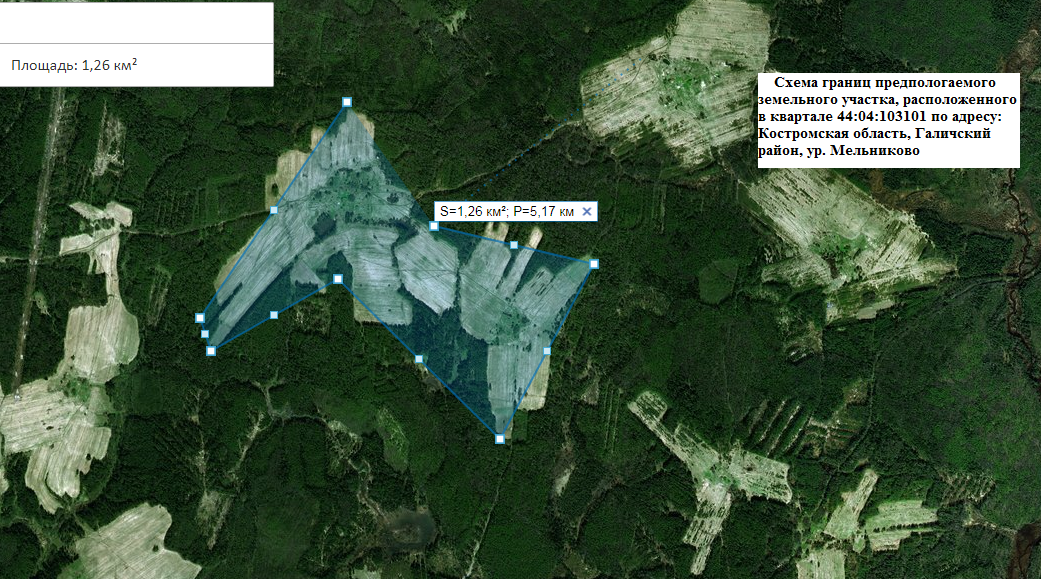 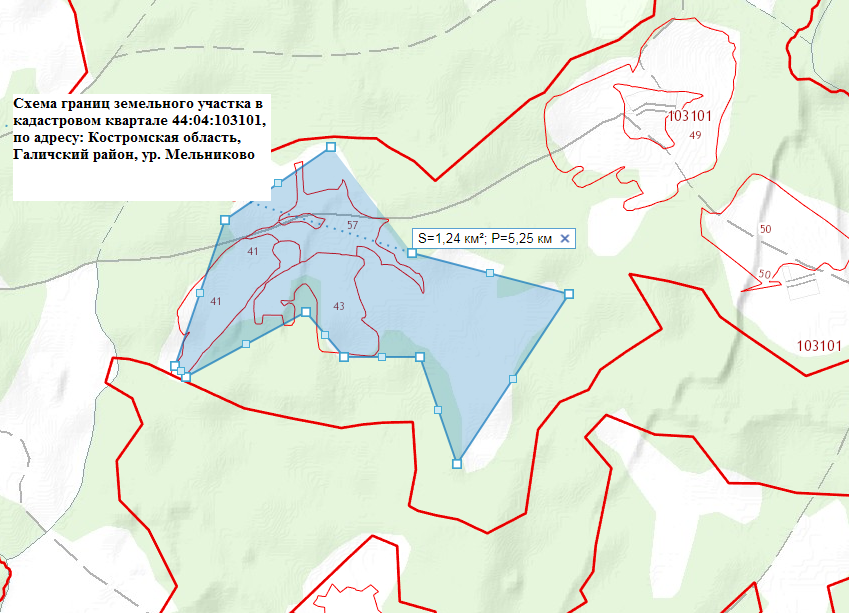 Основные характеристики земельного участкаОсновные характеристики земельного участкаОсновные характеристики земельного участкаадресКостромская область, Галичский муниципальный район, Степановское сельское поселение, ур. Мельниковокадастровый номерНе установлен, планируемый земельный участок расположен в квартале  44:04:103101, границы земельного участка не установленыплощадь, га126категория земельземли сельскохозяйственного назначениявид разрешенного использованияДля производственных целей (после перевода из категории земель сельскохозяйственного назначения в земли промышленности, энергетики, транспорта, связи, радиовещания, информатики, земли обеспечения космической деятельности, земли обороны, безопасности, и земли иного специального назначения.возможность расширенияНе имеетсяХарактеристика территории площадки (рельеф, почвы, глубина залегания подземных вод, благоустройство, покрытие и т.д.)Виды почв – дерново-подзолистые.
Залегание грунтовых вод – низкоеУдаленность участка от, км:Удаленность участка от, км:Удаленность участка от, км:1. центра городаРасстояние до д. Степаново Галичского района - 9,8 км, до центра г. Галича – 22,3 км.2. автомагистрали6 км3. ж/д станции25 км. в г. Галич Костромской области4. речного порта-5. жилых строенийДо жилых строений д. Степаново расстояние  9,8 кмИнженерная инфраструктураИнженерная инфраструктураИнженерная инфраструктура1. Наличие ж/д путей (Да/нет, если да, то добавить описание)Нет – ближайшая станция в г. Галич Костромской области2. Обеспеченность подъездными путями (Да/нет, если да, то добавить описание)подъезд к участку осуществляется по автодороге с грунтовым покрытием в хорошем состоянии, в непосредственной близости от участка проходит федеральная трасса Северо- Запад – Урал от д. Степаново3. Обеспеченность газом (да – мощность куб.м. в год; нет – расстояние до газопровода)нет4. Источник теплоснабжения (да – наименование, мощность; нет – расстояние до источника)Теплоснабжение отсутствует5. Источник электроснабжения (да – наименование, мощность; нет – расстояние до источника)- возможно подключение от силовой подстанции, в соответствии с техническими условиями6. Источник водоснабжения (да – наименование, мощность; нет – расстояние до источника)- водоснабжение возможно, в соответствии с техническими условиями7. Близлежащие объекты (промышленные предприятия, их отраслевая принадлежность)Расположены на территории г. Галича на расстоянии 22,3 км.8. Удаленность от жилых строений, км 9,8 км.9. Доступность трудовых ресурсов На территории Степановского сельского поселения Галичского муниципального района трудоспособное население  962 человека10. Телекоммуникации Услуги сотовой связи предоставляет оператор «МегаФон»11. Инфраструктура нет12. Условия предоставления площадки В аренду, собственность при проведении открытого аукциона13. Контакты Потехин Александр Николаевич, глава муниципального района тел: 8(49437) 2-21-34; адрес электронной почты: galich@adm44.ru.Титова Светлана Михайловна,  заведующий отделом по экономике, природным ресурсам и охране труда, тел.: 8(49437)21028; адрес электронной почты: economika@gal-mr.ru